UPAYA KEPALA SEKOLAH SEBAGAI SUPERVISOR PENDIDIKAN DALAM MEMBINA PROFESIONALISME GURU DI MA MAHRUSIYAH LIRBOYO KEDIRISKRIPSIDitulis untuk memenuhi sebagian persyaratan guna memperolehgelar Sajana Pendidikan Islam (S.Pd.I) 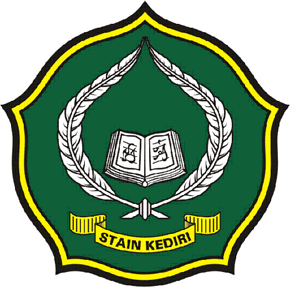 Oleh :Aminatul Khusnah9.321.043.11PRODI PENDIDIKAN AGAMA ISLAMJURUSAN TARBIYAHSEKOLAH TINGGI AGAMA ISLAM NEGERI (STAIN) KEDIRI	2016	HALAMAN PERSETUJUANUPAYA KEPALA SEKOLAH SEBAGAI SUPERVISOR PENDIDIKAN DALAM MEMBINA PROFESIONALISME GURU DI MA MAHRUSIYAH LIRBOYO KEDIRIAMINATUL KHUSNAH9321.043.11Disetujui oleh:NOTA KONSULTAN				Kediri, 3 Juni 2016Nomor	:Lampiran	: 4 (empat) berkasHal	       : Bimbingan SkripsiKepadaYth, Bapak Ketua Sekolah Tinggi  Agama Islam Negeri (STAIN) Kediri     Di     Jl. Sunan Ampel 07-Ngronggo        KediriAssalamu'alaikum Wr. Wb.Memenuhi permintaan Bapak Ketua untuk membimbing penyusunan skripsi mahasiswa tersebut di bawah ini:Nama   :   AMINATUL KHUSNAHNIM     :   932104311Judul    :   UPAYA KEPALA SEKOLAH SEBAGAI SUPERVISOR  PENDIDIKAN DALAM MEMBINA PROFESIONALISME GURU DI MA MAHRUSIYAH LIRBOYO KEDIRISetelah diperbaiki materi dan susunannya, kami berpendapat bahwa skripsinya telah memenuhi syarat sebagai kelengkapan ujian akhir Sarjana Strata Satu (S-1)Bersama ini terlampir satu berkas naskah skripsinya, dengan harapan dalam waktu yang telah ditentukan dapat diujikan dalam  Sidang Munaqasah.Demikian agar maklum dan atas kesediaan Bapak kami ucapkan banyak terima kasih.Wassalamu'alaikum Wr. Wb.NOTA PEMBIMBING                                            Kediri, 25 Juli 2016Nomor	       :Lampiran	: 4 (empat) berkasHal	: Penyerahan SkripsiKepadaYth, Bapak Ketua Sekolah Tinggi     Agama Islam Negeri (STAIN) Kediri     Di     Jl. Sunan Ampel 07-Ngronggo           KediriAssalamu'alaikum Wr. Wb.Bersama ini kami kirimkan berkas skripsi mahasiswa:Nama 	:  AMINATUL KHUSNAHNIM	:  932104311Judul   :  UPAYA KEPALA SEKOLAH SEBAGAI SUPERVISOR PENDIDIKAN DALAM MEMBINA PROFESIONALISME GURU DI MA MAHRUSIYAH LIRBOYO KEDIRISetelah diperbaiki materi dan susunannya, sesuai dengan beberapa petunjuk dan tuntunan dalam sidang munaqasah yang diselenggarakan pada tanggal 19 Juli 2016, kami berpendapat bahwa skripsi tersebut telah memenuhi syarat untuk disyahkan sebagai kelengkapan sebagian syarat memperoleh gelar Sarjana Strata Satu (S-1) Jurusan Tarbiyah Program Studi Pendidikan Agama Islam.Demikian agar maklum dan atas perhatian Bapak kami ucapkan banyak terima kasih.Wassalamu'alaikum Wr. Wb.HALAMAN PENGESAHANUPAYA KEPALA SEKOLAH SEBAGAI SUPERVISOR PENDIDIKAN DALAM MEMBINA PROFESIONALISME GURU DI MA MAHRUSIYAH LIRBOYO KEDIRIAMINATUL KHUSNAH                                                  NIM. 9321 043 11Telah diujikan di Depan Sidang Munaqasah Sekolah Tinggi Agama Islam Negeri (STAIN) Kediri Pada Tanggal 19 Juli 2016  Tim Penguji,Penguji Utama      Dr. Hj. Munifah, M.Pd.NIP. 19700412 199403 2 006                                  (……………………….)Penguji IDrs. Moh Rois, MA.NIP. 19590711 199203 1 002                                  (……………………….)                   Penguji II      Saifullah, M. Ag.NIP. 19720827 200501 1 005                                  (……………………….)Kediri,  25  Juli  2016Ketua STAIN KediriDr. NUR CHAMID, MM	NIP: 19680714 199703 1 002	MOTTOكُلُّكُمْ رَاعٍ وَكُلُّكُمْ مَسْئُولٌ عَنْ رَعِيَّتِهِ (رواه بخارى ومسلم) Artinya: Kamu sekalian adalah pemimpin dan kamu sekalian akan dimintai pertanggung jawaban atas kepemimpinannya (HR. Bukhari dan Muslim)PERSEMBAHANAlhamdulillah syukurku tiada terbatas pada-Mu illahi Robbi. Diri ini tiada daya tanpa kekuatan dari-Mu. Sholawat dan salamku padamu. Kepada suri tauladanku Nabi Muhammad SAW, kuharap syafa’atmu di penghujung hari nanti.Karya yang sederhana ini kupersembahan kepada:Kedua orang tuaku yang selalu memberi dukungan, baik berupa doa maupun materi demi terselesaikannya skripsi ini. Begitu juga suami dan anakku tercinta yang selalu memberi semangat dan doa disetiap langkahku.Dosen pembimbing yang rela dan sabar membimbing penulis menyelesaikan skripsi ini.Kepada semua sahabat-sahabatku di STAIN Kediri yang tidak bisa penulis sebutkan satu persatu, semoga Allah SWT memberikan balasan kebaikan bagi kalian semua.Amin...ABSTRAK AMINATUL KHUSNAH, Dosen Pembimbing I Drs. Moh Rois, MA. dan Dosen Pembimbing II: Saifullah, M.Ag.: Upaya Kepala Sekolah Sebagai Supervisor Pendidikan Dalam Membina Profesionalisme Guru Di MA Mahrusiyah Lirboyo Kediri, Pendidikan Agama Islam, Tarbiyah, STAIN Kediri, 2015. Kata Kunci: Kepala Sekolah Sebagai Supervisor, Profesionalisme Guru.Guru merupakan komponen terpenting dalam suatu pendidikan. Suatu kualitas pendidikan, guru dapat dikatakan sebagai kunci keberhasilan dalam mencapai tujuan pendidikan. Pembinaan kualitas dan profesionalitas guru merupakan tanggung jawab kepala sekolah (supervisor) sebagai pemimpin sekolah. Oleh karena itu banyak hal yang harus dilakukan oleh kepala sekolah dalam membina profesionalisme guru.	Berdasarkan permasalahan tersebut, peneliti membuat beberapa fokus penelitian antara lain sebagai berikut :1. Bagaimana proses pembinaan profesionalisme guru di MA Mahrusiyah Lirboyo yang dilakukan oleh kepala sekolah? 2. Bagaimana model pembinaan profesionalisme guru di MA Mahrusiyah Lirboyo yang dilakukan oleh kepala sekolah?. Tujuan Penelitian: 1. Untuk mengetahui proses pembinaan profesionalisme guru di MA Mahrusiyah Lirboyo yang dilakukan oleh kepala sekolah, 2. Untuk mengetahui model dalam pembinaan profesionalisme guru di MA Mahrusiyah Lirboyo yang dilakukan oleh kepala sekolah. Kegunaan Penelitian meliputi: 1. Kegunaan Teoritis, sebagai sumbangan pemikiran terhadap pengembangan ilmu, khususnya bidang ilmu pengetahuan, 2. kegunaan Praktis, bagi peneliti, dapat digunakan untuk memperkaya khazanah pengetahuan mengenai kompetensi profesional yang harus dikuasai oleh seorang guru dalam pelaksanaan pembelajaran, bagi guru, dapat digunakan sebagai masukan dan bahan pertimbangan dalam rangka perbaikan dan peningkatan mutu pembelajaran, bagi kepala sekolah, diharapkan dapat memberikan kontribusi pemikiran dalam meningkatkan profesionalisme guru di MA Mahrusiyah Lirboyo.Peneliti ini menggunakan pendekatan kualitatif, yaitu prosedur penelitian yang menghasilkan data deskriptif berupa kata-kata tertulis/ lisan dari orang-orang (subjek) itu sendiri. Teknik pengumpulan data melalui observasi, wawancara, dan dokumentasi. Sedangkan untuk menganalisis data, penelitian melakukan reduksi data, display data, dan penarikan kesimpulan.Hasil penelitian ini menunjukkan: 1. Proses pembinaan profesionalisme guru yang dilakukan kepala sekolah yaitu menyusun program kerja dan menyusun tata tertib bagi guru dan pegawai di MA Mahrusiyah Lirboyo Kediri. 2. Model pembinaan profesionalisme guru di MA Mahrusiyah Lirboyo Kediri yaitu membina kecakapan guru, membina keilmuan guru dan membina kode etik kerja guru.KATA PENGANTARSegala puji hanya milik Allah Swt yang telah menjadikan ilmu sebagai perantara untuk mencapai kebahagiaan hidup insan di dunia dan akhirat. Shalawat dan salam semoga tercurahkan kepada Nabi Muhammad Saw. Nabi akhiruz zaman pembawa laut kesempurnaan dan cahaya kebenaran yang telah membawa umat menuju kebahagiaan dunia dan akhirat.Atas berkat rahmat dan karunia Allah Swt akhirnya penulis dapat menyelesaikan penyusunan skripsi ini dengan judul “Upaya Kepala Sekolah Sebagai Supervisor Pendidikan Dalam Membina Profesionalisme Guru di MA Mahrusiyah Lirboyo Kediri”. sebagai salah satu persyaratan guna mendapatkan gelar Strata Satu Sarjana Pendidikan Islam STAIN Kediri, sesuai dengan waktu yang telah ditentukan. Kemudian atas terselenggaranya proses penelitian sampai pada penulisan skripsi ini melibatkan banyak pihak. Untuk itu penulis menyampaikan penghargaan yang setinggi-tingginya dan ucapan terima kasih yang sedalam-dalamnya kepada:Bapak Drs. Nur Chamid, MM selaku Ketua Sekolah Tinggi Agama Islam Negeri (STAIN) Kediri.Bapak Drs. Moh Rois, MA. dan Saifullah, M.Ag. selaku dosen pembimbing yang telah banyak membantu, mengarahkan, dan memberikan motivasi kepada penulis, sehingga skripsi ini bisa terselesaikan. Bapak/Ibu dosen Sekolah Tinggi Agama Islam Negeri (STAIN) Kediri.Bapak H. Bustanul Arifin, S.Pd. M.Pd.I. selaku kepala MA Mahrusiyah Lirboyo Kediri, Ahmad Fatah Sa’di, S.Pd.I selaku waka kurikulum MA Mahrusiyah Lirboyo Kediri, Rojidah Kholiq, S.Pd dan M. Edy Basuki, SH. selaku guru MA Mahrusiyah Lirboyo Kediri, beserta Ahmad Yajid, S.Pd.I selaku TU MA Mahrusiyah Lirboyo Kediri, serta siswa siswi yang telah membantu kelancaran selama penelitian.Ayah dan ibuku yang selalu tulus dan setia memberikan dukungan moril, spiritual, dan material selama penulis menyelesaikan studi.Suami dan anakku tercinta yang selalu menemani dan memberikan semangat serta doa disetiap langkahku. Teman-teman mahasiswa STAIN Kediri serta pihak-pihak yang tidak dapat penulis sebutkan satu persatu yang membantu dalam penyelesaian penyusunan skripsi ini.Penulis menyadari bahwa penyusunan skripsi ini masih banyak kekurangan dan kesalahan, karena itu penulis berharap kepada semua pihak yang membaca, agar memberikan saran dan kritik demi perbaikan peneliti selanjutnya.Penulis berharap semoga skripsi ini dapat memberikan manfaat bagi penulis khususnya dan bagi para pembaca pada umumnya. Amin.Kediri, 5 Juni 2016     PenulisDAFTAR ISIHALAMAN JUDUL	iHALAMAN PERSETUJUAN	iiHALAMAN NOTA KONSULTAN	iiiHALAMAN NOTA PEMBIMBING	ivHALAMAN PENGESAHAN	vHALAMAN MOTTO	viHALAMAN PERSEMBAHAN 	viiABSTRAKSI	viiiKATA PENGANTAR	ixDAFTAR ISI	xiDAFTAR LAMPIRAN ....................................................................................... xivBAB I 	PENDAHULUANA. 	Konteks Penelitian	1B. 	Fokus Penelitian	7C. 	Tujuan Penelitian	7D. 	Kegunaan Penelitian ......................................................................... 8BAB II LANDASAN TEORITinjauan Tentang Kepala SekolahPengertian Kegiatan Pramuka .................................................... 11Tujuan Kegiatan Pramuka .......................................................... 12Fungsi Kegiatan Pramuka .......................................................... 14Tinjauan Keberhasilan Pendidikan Agama IslamPengertian Keberhasialan ........................................................... 15Tingkat Keberhasilan ................................................................. 18Pendidikan Agama Islam ........................................................... 19Kegiatan Pramuka Dalam Meningkatkan Keberhasilan Pendidikan Agama Islam ................................................................................... 24BAB III METODE PENELITIANPendekatan dan Jenis Penelitian ........................................................ Kehadiran Peneliti ..............................................................................Lokasi Peneliti ...................................................................................Profil MA Mahrusiyah Lirboyo....................................................Sejarah Berdirinya MA Mahrusiyah Lirboyo .............................Visi, Misi MA Mahrusiyah Lirboyo ..............................Struktur Organisasi MA Mahrusiyah Lirboyo ..............................Data dan Sumber Data ......................................................................Prosedur Pengumpulan Data .............................................................Tehnik Analisis Data .........................................................................Pengecekan Keabsahan Data .............................................................Tahap – tahap penelitian ....................................................................BAB IV PAPARAN DATA DAN TEMUAN PENELITIANPaparan Data ....................................................................................Kegiatan Pramuka di SMP Negeri 1 Semen ...............................Nilai-nilai Pendidikan Agama Islam yang ditanamkan dalam Kegiatan Pramuka ...........................................................................Peningkatan Keberhasialan Pendidikan Agama Islam ....................Temuan Peneliti ...................................................................................Kegiatan Pramuka di SMP Negeri 1 Semen ...................................Nilai-nilai Pendidikan Agama Islam yang ditanamkan dalam Kegiatan Pramuka ........................................................................... Peningkatan Keberhasialan Pendidikan Agama Islam ...................BAB V PEMBAHASANKegiatan Pramuka di SMP Negeri 1 Semen ........................................ Nilai-nilai Pendidikan Agama Islam yang ditanamkan dalam Kegiatan Pramuka ...............................................................................Peningkatan Keberhasilan Pendidikan Agama Islam ..........................  BAB VI PENUTUPKesimpulan ..........................................................................................Saran ....................................................................................................DAFTAR PUSTAKALAMPIRANDAFTAR RIWAYAT HIDUPPembimbing IDrs. Moh. Rois, MA.   NIP. 19590711 199203 1 002Pembimbing II          Saifullah, M.Ag.          NIP. 19720827 200501 1  005Pembimbing IDrs. Moh. Rois, MA.              NIP. 19590711 199203 1 002Pembimbing IISaifullah, M. Ag.          NIP. 19720827 200501 1 005Pembimbing IDrs. Moh Rois, MA.              NIP. 19590711 199203 1 002Pembimbing IISaifullah, M. Ag.         NIP. 19720827 200501 1 005